Supported	Independent	Group  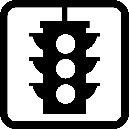 Thursday 17th JanuaryL.O. To solve multiplication problemsSupported	Independent	Group  Thursday 17th JanuaryL.O. To solve multiplication problems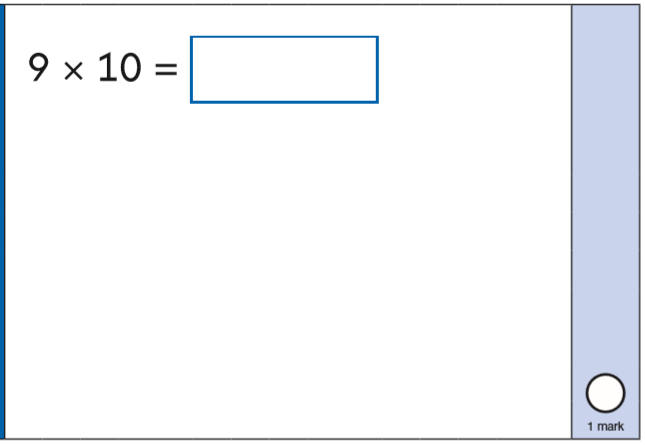 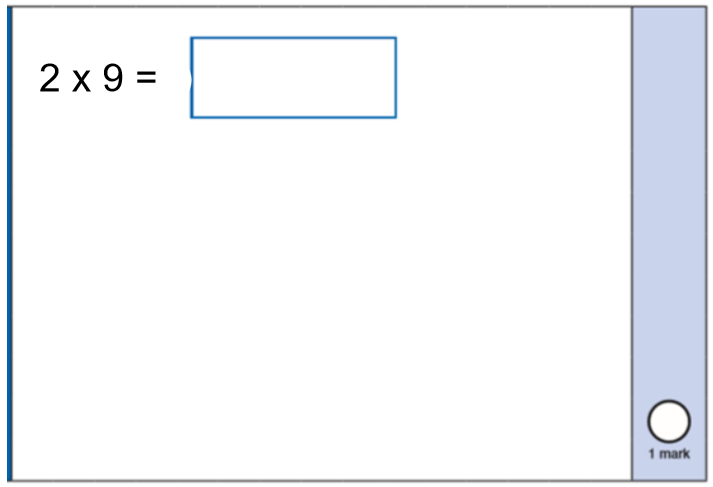 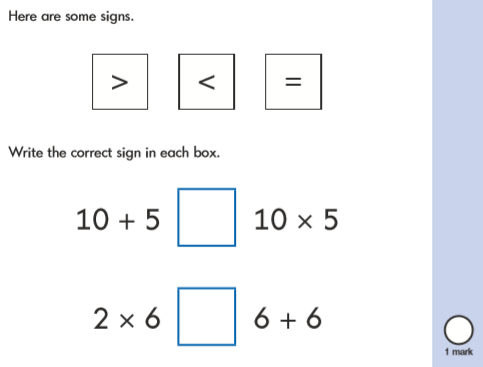 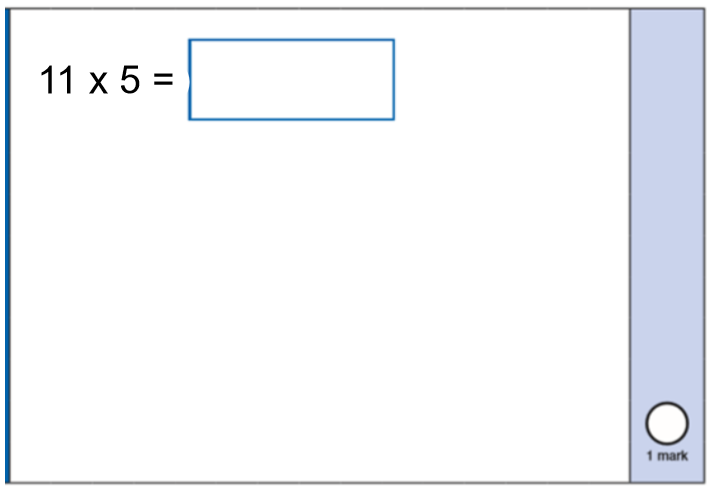 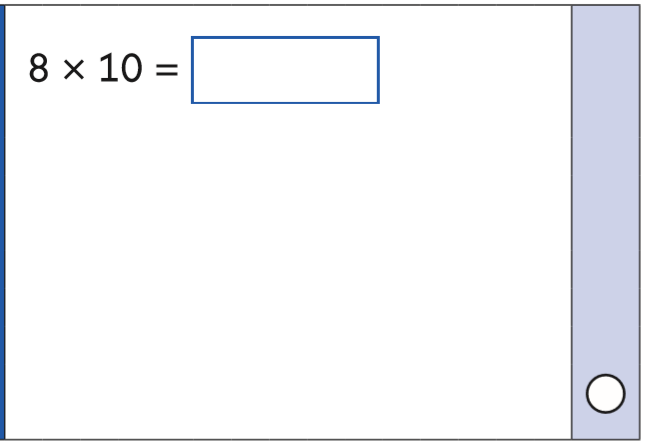 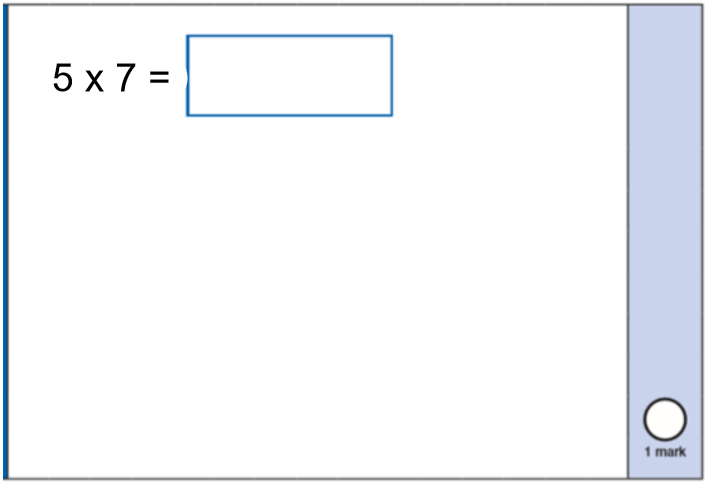 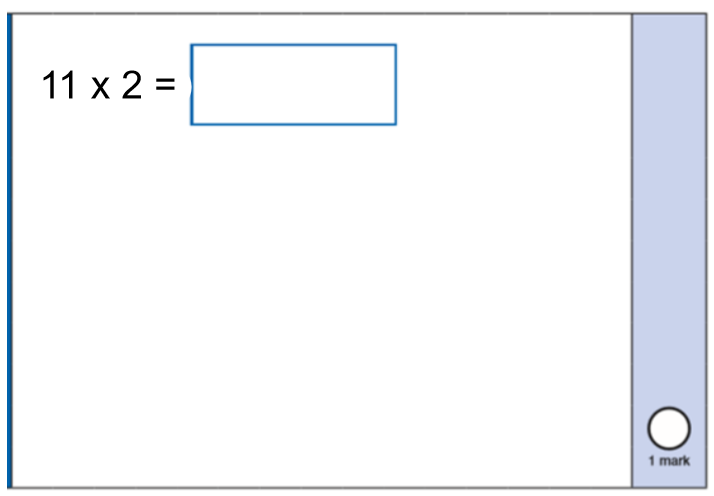 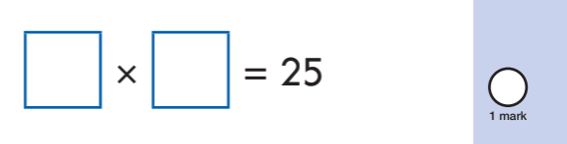 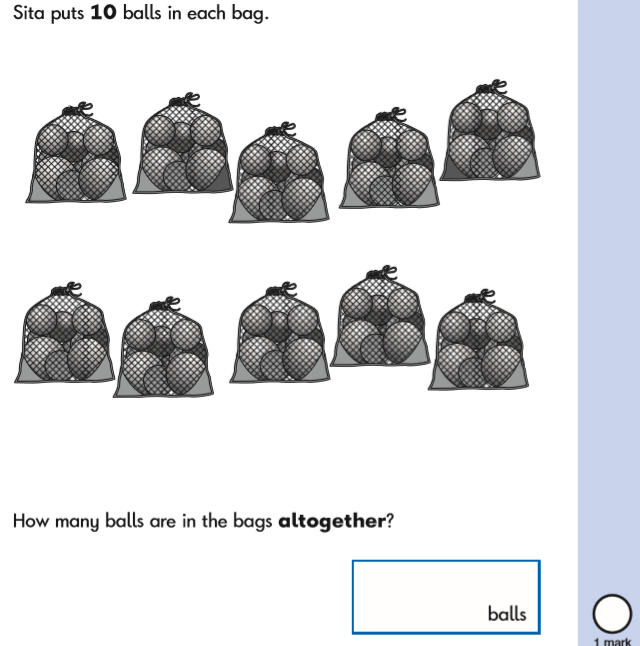 